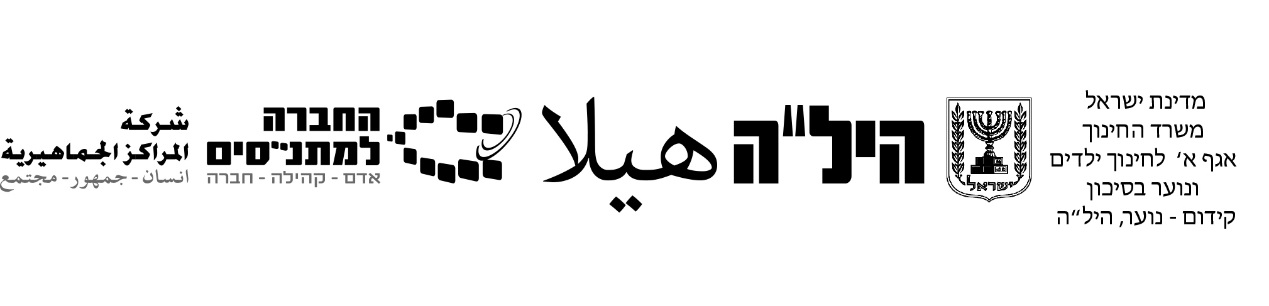 מבחן דגם במארג שפה מבחן מלא10 שנות לימודמבחן דגם שניאנו רואים בקיום טוהר הבחינות משימה חינוכית, ערכית ומוסרית,שהמערכת כולה נקראת להיערך להצלחתה.בהצלחה!!!הוראות לנבחן משך הבחינה: שעתיים וחציהרכב הציון : ציון בחינה                                                                                                   70  נקודותהערכת התלקיט                                                                                          30  נקודות______________________________________________________סה"כ                                                                                                         100  נקודות מבנה הבחינה: במבחן שלושה פרקים:פרק ראשון:   סיפורת                                                    הסיפור קצר.                                                                                            (12 נקודות)  ענה על שאלה אחת מהשאלות 3-1 פרק שני:      הבנה והבעהנושא ראשון:    מאמר -  הבנת הנקרא.                                                   (15 נקודות)ענה על  כל השאלות – שאלות 4 א' – 4 ג'   נושא שני:  סיכום בורר                                                                           (13  נקודות)ענה על שתי השאלות 5 א' – 5ב' נבחן מותאם עונה רק על התרשים.נושא שלישי: קורות חיים / מכתב רשמי                                                (10 נקודות)ענה  על שאלה אחת  מהשאלות  6א'- 6ב 'פרק שלישי:     לשון נושא ראשון:      סמיכות; שם המספר                                                     (10  נקודות)ענה על  שתי השאלות 7 ו- 8 נושא שני:          תחביר/ פועל ומערכת הפועל                                          (10 נקודות)ענה על אחת מהשאלות 9 – 10חומר עזר לשימוש בבחינה: טקסט של סיפור אחד מרשימת הסיפורים שנלמדו.(התלמיד מביא לבחינה  את טקסט הסיפור)הוראות מיוחדות:קרא בתשומת לב את ההוראות לפני שתענה. ההנחיות במבחן ניתנו בלשון זכר, אך הן מכוונות לשני המינים.פרק ראשון סיפורתהסיפור הקצר   ענה על שאלה אחת מהשאלות 1-3.(על המורה לדאוג שהתלמיד יביא עימו למבחן צילום הסיפור שעליו יבחן. הסיפורים נמצאים במדריך למורה ובאתר רשת עתיד תחת הלשונית מארג שפה, לשון/עברית)בחר סיפור אחד מבין הסיפורים שלמדת, הצג את הקונפליקט (בעיה, התנגשות, סיבוך) המופיע בסיפור והסבר כיצד הוא נפתר.            (12 נקודות )בחר שני מאפיינים של הסיפור הקצר, כתוב כיצד הם מופיעים בסיפור שלמדת.                                                                                          (12 נקודות )א. תאר דמות אחת מהסיפור שלמדת, וכתוב האם אתה מזדהה איתה או מסתייג ממנה. נמק תשובתך.                                                          (6 נקודות )         ב. הצג ערך/רעיון/מסר המצוי בסיפור שבחרת, הסבר אותו, והבע דעתך עליו.                                                                                                                    (6 נקודות)פרק שני הבנה והבעהנושא ראשון: הבנת הנקרא – קרא את הקטע שלפניך והשב על השאלות המופיעות אחריו:משעמם לנומעובד על פי  רותה קופפר מתוך: שיעמום בימי קורונה למה זה קורה/ כלכליסט (2020)פסקה א' השעמום הוא מצב מבלבל שבו מצד אחד אנחנו מרגישים שמשהו חסר, אך מצד שני איננו יודעים מהו הדבר החסר שבזכותו לא נרגיש שעמום. ברוב המקרים ההרגשה במצב זה היא שהיכולות שלנו והכישרונות שלנו אינם מנוצלים ואנחנו ריקים ממחשבות.פסקה ב' המונח "שעמום" התפתח במאה ה־19 במקביל למהפכה התעשייתית, ששינתה את היחס של בני האדם לעבודה ולפנאי. עד אז אנשים עבדו כדי להתפרנס ולקיים את בני משפחתם. אולם בחברה המודרנית של ימינו צעירים מחפשים עבודה שתהיה גם מעניינת ורווחית וגם תאפשר להם יותר זמן פנוי. עם זאת, הפנאי גם יוצר שעמום.פסקה ג' השעמום נחשב למגפה של המאה ה־21 .במחקר שנעשה באיטליה בסגר הראשון של הקורונה התבקשו אנשים לציין את ההשפעות השליליות של ההתכנסות בבית. מהמחקר עלה שלשעמום יש ההשפעה השלילית ביותר. מחקר אחר בתחום מלמד עד כמה השעמום נתפס כדבר מעצבן הגורם לחוסר שקט, ולכן אנשים עושים כמעט הכול כדי להימנע ממנו.פסקה ד' איך קרה שדווקא בעולם המפותח טכנולוגית שבו אנו חיים, ובו אפשרויות בלתי מוגבלות של סרטים, מידע ובידור חינם השעמום עדיין קיים? חוקרים רבים חשבו שהטלפונים החכמים, שמספקים עולם תוכן אין־ סופי, זמין ומגּוון, יעלימו את השעמום. אבל תופעת השעמום קיימת גם בעולמנו המלא בטלפונים ניידים ובטכנולוגיה מתקדמת. מתברר שדווקא הכמות הגדולה של התוכן הקטינה את הערך שלו, כי הכול נהיה זול וזמין לכל אחד ובכל מקום. החשיפה התמידית לתוכן רב רק הגבירה את חוסר השקט הפנימי שלנו וגרמה לנו לרצות לצרוך עוד ועוד מידע. התרגלנו לדפדף באתרים וברשתות החברתיות, אך התקשינו להתחבר לתוכן, להתרכז ולהקשיב. לכן אנחנו משתעממים אפילו יותר בקלות.פסקה ה' אולי הדרך הנכונה להתמודד עם השעמום היא דווקא להימנע מטכנולוגיה. כלומר, לתרגל מצבים של שקט בלי טלפונים ניידים ובלי מסכי מחשב. להורים שילדיהם מתלוננים על שעמום מומלץ לקבוע שעה אחת ביום שבה אין שימוש במסכים. כך הילדים יצטרכו למצוא לעצמם תעסוקה, לפתח את הסקרנות הטבעית שלהם או פשוט לשבת על הספה ולהירגע. אולי כך יצליחו הילדים לפתח את הדמיון שלהם ואת הסקרנות ויפסיקו להשתעמם.ענה על  כל השאלות  4 א' – 4 ג'   4 א. מהו סוג הטקסט שקראת: טקסט מידע, טקסט עמדה, סיפור, טקסט לא מילולי. נמק את בחירתך.                                                                           (5 נקודות)________________________________________________________________________________________________________________________________________________________________________________________________________________________________________________________________________________________תאר לפי פסקה ב' את השינוי שחל בחברה המודרנית ביחס של בני האדם לעבודה?                                                                                     (5 נקודות)________________________________________________________________________________________________________________________________________________________________________________________________________________________________מדוע אנשים משתעממים על אף האפשרויות הרבות שמספקת להם הטכנולוגיה? העזר בפסקה ד'.                                                       (5 נקודות)________________________________________________________________________________________________________________________________________________________________________________________________________________________________נושא שני: סיכום בורר ענה על שני חלקי השאלה (5א' ו-5ב').    נבחן מותאם ממלא רק את התרשים.5 א'. מלא את הפרטים הנדרשים בשרטוט שלפניך לפי המאמר שקראת.                                                                                                             (5 נקודות / 13 למותאם)פרק שלישי 5 ב'. כתוב סיכום בורר למאמר שקראת בסיכומך ציין את התופעה, את השפעותיה וסיבותיה ואת הדרכים להתמודד איתה.    	                                          (8 נקודות)6. נושא שלישי: לפניך מכתב ,קרא אותו.    ענה  על אחד מסעיפי השאלה  6א'- 6ב ' שאחריו.   משה אשכנזי רצה להתקבל לעבודה במפעל לרהיטים, לכן הוא שלח מכתב למנהל    המפעל.שלום לך מנהל המפעל!קוראים לי משה, ושמעתי שאתה מחפש עובדים למפעל הרהיטים שלך.לדוד שלי הייתה נגריה בבת ים. הוא העסיק בה ארבעה עובדים. כל חופש עבדתי בנגריה, הכרתי שם המון חברים, אחרי העבודה הלכנו לים והיה כיף גדול.מה שרציתי לספר לך, שיש לי ניסיון, אני יודע להפעיל ולעבוד עם מכונות, אני יודע לצבוע רהיטים, יש לי גם ניסיון רב  בריפוד כורסאות. למדתי בקידום נוער בתוכנית היל"ה. קיבלתי תעודת 12 שנות לימוד וצברתי 5 יחידות בגרות. למדתי יישומי מחשב.אולי יעזור אם אספר שאני מדבר ערבית ומעט צרפתית. אנגלית אני יודע מהלימוד במחשבים. בעתיד , אני מאוד רוצה ללמוד הנדסה או עיצוב.אשמח אם תיצור איתי קשר. כדאי לך. באמת,  אני עובד חרוץ, לומד מהר, וחברותי מאוד. אלה תכונות חשובות לעבודה!תודה רבה ולהתראותמשה אשכנזי אני בן 18 ואני גר בבאר שבע ברחוב האורנים 68.6א. עזור למשה לארגן ולכתוב את קורות החיים שלו בהתאם לכללי כתיבת קורות חיים.                                                                                                      (10 נקודות)(תוכל להיעזר במחסן מילים  הכולל את הרכיבים הנדרשים בכתיבת קורות חיים)6ב. כתוב מכתב רשמי לפי הכללים המקובלים על אחד מן הנושאים הבאים:    *  פוטרת שלא בצדק ממקום עבודתך. כתוב מכתב רשמי להנהלה לצורך קבלת הסבר והבהרה של המצב.    * הוחלט שתלמידי תוכנית היל"ה חייבים ללבוש תלבושת אחידה. כתוב מכתב רשמי בעד או נגד ההחלטה להנהלת החברה למתנ"סים.                                                                                                                 (10 נקודות) (תוכל להיעזר במחסן מילים  הכולל את הרכיבים הנדרשים בכתיבת מכתב רשמי)פרק שלישילשון קרא את הקטע הבא, וענה על השאלות שאחריוחשוב מאוד להשתעמם מדי פעם  מעובד על פי ד"ר לירז מרגליתשעמום מעורר תחושה קשה של חוסר נוחות, אך יש לו יתרונות לא מעטים. ללא שעמום היינו מתרגשים בכל פעם מחדש מכל מצב או אירוע, למשל מטיפות הגשם, מחתול רחוב או 2 חתולים שעוברים ברחוב או מרכבת או 3 רכבות שמגיעות לתחנה. התרגשות כזו הייתה עלולה להחליש את הכוחות הנפשיים שלנו. במקרים מסוימים מצב של שעמום מלמד אותנו וגורם לנו להבין שאנו עסוקים בפעילות לא חדשה לנו או שאינה מאתגרת אותנו. מצב של שעמום גורם לנו להבין לנו שאנו צריכים לבחור לפחות ב-5 פעילויות בעלות משמעות רבה יותר עבורנו. נוסף על כך, תחושת השעמום מעודדת חשיבה יצירתית המפתחת את הדמיון.נושא ראשון – סמיכות; שם המספר;ענה על  שתי השאלות 7 ו- 8 7. לפניך טבלת סמיכויות – מלא אותה:                                                                                                                          (6 נקודות)8. בחר מתוך הקטע שני מספרים, וכתוב אותם במילים                              (4 נקודות)___________________________________________________   ___________________________________________________נושא שני: תחביר/ פועל ומערכת הפועל  ענה על אחת מהשאלות 9 – 10לשון – תחביר 9. לפניך שני משפטים שלקוחים מתוך הקטע. בחר אחד מהמשפטים  וענה על כל חלקי השאלה של המשפט שבחרת  (א' או ב').                         ( 10 נקודות)המשפטים:שעמום מעורר תחושה קשה של חוסר נוחות, אך יש לו יתרונות לא מעטים.סוג המשפט הוא:   (מתוך האפשרויות: פשוט, מחובר [מאוחה] או מורכב) _________________________________________________________ניתוח המילים המודגשות: (מתוך האפשרויות: נושא, נשוא, משלים שם או  משלים פועל).____________________________________________________________________________________________________________________ב.  מצב של שעמום גורם לנו להבין לנו שאנו צריכים לבחור לפחות ב-5 פעילויות בעלות משמעות רבה יותר עבורנו.סוג המשפט הוא: (מתוך האפשרויות : פשוט, מחובר [מאוחה] או מורכב).__________________________________________________________ ניתוח המילים המודגשות: (מתוך האפשרויות: נושא, נשוא, משלים שם או משלים פועל).____________________________________________________________________________________________________________________לשון - מערכת הפועל10.  לפניך שלושה פעלים מתוך הקטע :                                                            (10 נקודות)מפתחת,   מאתגרת,   מלמדמהו הבניין המשותף לשלושתם?  ________________________________מהו הזמן המשותף לשלושתם?   _________________________________                     בהצלחה!סמיכות יחידסמיכות רביםטיפות גשםתחושת השעמוםחתול רחוב